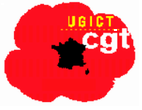 Ces quatre dernières années, chacun a pu constater le travail effectué par vos délégués du personnel CGT. Ils se sont efforcés d’assurer  une présence auprès des salariés de tous les secteurs de l’usine.Ils ont assuré la collecte de vos questions posées, le suivi de ces questions, leur répétition  au fil des mois devant une direction plus ou moins à l’écoute…Les fonctions des DP sont l’accompagnement et la défense de salariés en butte à la discrimination, au manque de respect, à l’arbitraire des jugements de valeur, aux accusations venues parfois de la direction elle-même. Dans ce travail les délégués ont pu compter sur votre soutien, sur votre volonté de connaitre et de faire respecter vos droits et sur votre volonté de proposer des solutions à tous les problèmes rencontrés, à toutes les questions posées. Les délégués du personnel que vous avez élus s’étaient engagés sur les points suivants :Faire assurer l’application de la réglementation du travailIls ont fait des interventions dans les réunions plénières et sur le terrain dès que la ligne allait ou avait été dépassée afin de rétablir l’application de la loi avec la saisie de l’inspection du travail lorsque cela s’avérait nécessaire.Vous représenter auprès des directionsDes salariés(ées) ont fait appel à vos délégués, qui ont toujours répondu présent,  afin de vous assister lors de litiges avec la hiérarchie ou la Direction.Poursuivre la possibilité de vous organiser collectivementVos délégués vous ont écouté afin d’engager une pétition collective contre la proposition de l’OTT ainsi qu’un suivi collectif de dossiers de retards de carrière, de positionnement trop bas, d’embauche au rabais.		Vous apporter des réponses à toutes vos questionsQuotidiennement vos délégués du personnel sont sollicités sur des questions du droit du travail, des informations diverses dont les réponses vous sont apportées immédiatement ou après recherche afin de répondre à vos attentes.   Ces élections professionnelles se déroulent dans un contexte particulier de remise en cause de nos conditions de travail avec le projet OTT  taillé sur mesure pour les besoins du lean manufacturing. Ce sont des conditions de travail dégradées que nous voyons arriver, la mise sous pression de tous, y compris la maitrise, pour faire avancer les cases du planning. Dans ce contexte où la direction veut gagner sur tous les tableaux, nous aurons encore besoin d’être attentif et solidaire pour réagir quand il le faut.Les candidats CGT n’ont pas la prétention de vouloir tout régler à votre place mais ils le feront avec leur intégrité, avec vous et pour vous. Soutenir et voter pour les candidats CGT, c’est la garantie d’aucune compromission avec la Direction sur les acquis du personnel, c’est voter pour un syndicalisme de terrain, d’actions et de propositions. C’est un gage d’unité et de rassemblement sur toutes vos revendications.Plus que jamais les salariés(ées) ont besoins de délégués du personnel actif, de terrain. En cela vos délégués du personnel CGT ont répondu et répondrons toujours présent.Ainsi pour défendre nos intérêts communs que sont l’application de la loi, défense de nos conditions de travail et de nos augmentations individuelles, mobilisez-vous pour apporter votre soutien aux candidats CGT.« Celui qui combat peut perdre mais celui qui ne combat pas a déjà perdu. »BretchMartignas, le 07 novembre 2014 laDassault Martignas